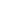 Girón, 7 de agosto de 2020DERECHO DE PETICIÓNSecretaría de MovilidadGirón, SantanderEstimados Señores: Secretaría de MovilidadDirector de TránsitoGirón, SantanderAsunto: Derecho de Petición para descarga de formato de derecho de petición en líneaYo, JUAN CARLOS MEJÍA OSPINO, identificado con cédula de ciudadanía número 72213323 expedida en Girón, Santander, y con domicilio en Calle 10 # 23-45, Girón, en ejercicio del derecho de petición que consagra el artículo 23 de la Constitución Política de Colombia y las disposiciones pertinentes del Código de Procedimiento Administrativo y de lo Contencioso Administrativo, respetuosamente solicito lo siguiente:Deseo presentar este derecho de petición para solicitar la habilitación de un formato de derecho de petición en línea en la página web de la Secretaría de Movilidad de Girón. La posibilidad de descargar dicho formato en línea facilitaría a los ciudadanos la presentación de sus solicitudes de manera ágil y eficiente.La petición anterior está fundamentada en las siguientes razones:Actualmente, no se encuentra disponible en la página web de la Secretaría de Movilidad de Girón un formato de derecho de petición que pueda ser descargado en línea.La falta de un formato de derecho de petición en línea dificulta el ejercicio del derecho de petición de los ciudadanos, ya que implica acudir personalmente a las instalaciones de la Secretaría para obtener el formato físico.El Código Nacional de Tránsito Terrestre, Ley 1755 de 2015, establece el derecho de los ciudadanos a presentar peticiones relacionadas con el tránsito y la movilidad, por lo que es necesario contar con los medios adecuados para ejercer este derecho de manera efectiva.Adjunto a esta petición los documentos y soportes que respaldan mi solicitud de habilitación de un formato de derecho de petición en línea.Agradezco que se realice una revisión exhaustiva de mi solicitud y se tomen las medidas necesarias para habilitar la descarga del formato de derecho de petición en línea en la página web de la Secretaría de Movilidad de Girón.Por favor, envíen su respuesta a la siguiente dirección:Juan Carlos Mejía OspinoCédula: 72213323 de Girón, SantanderTeléfono: 3139210243Dirección: Calle 10 # 23-45, Girón, Santander, ColombiaCorreo Electrónico: juancarlosmejiaospino@outlook.comAgradezco su pronta atención a esta petición y confío en que se tomarán las acciones correspondientes para atender esta solicitud. Espero recibir una respuesta positiva que garantice el acceso al formato de derecho de petición en línea, facilitando así el ejercicio de este derecho fundamental.Atentamente,Juan Carlos Mejía Ospino